Etkinlik Sayfası                    sal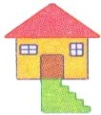   sat  san  sar  sel  set  ser  sor  son  soy  sır  sen  sur  sön  süt  sür